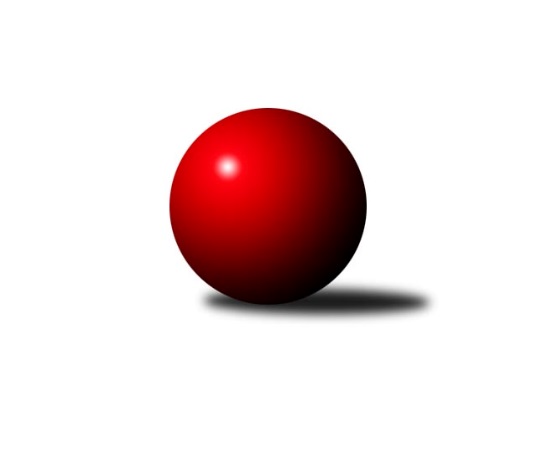 Č.16Ročník 2013/2014	3.5.2024 Krajský přebor MS 2013/2014Statistika 16. kolaTabulka družstev:		družstvo	záp	výh	rem	proh	skore	sety	průměr	body	plné	dorážka	chyby	1.	KK Minerva Opava ˝B˝	15	10	0	5	148 : 92 	(97.0 : 83.0)	2470	20	1713	757	34.7	2.	TJ Sokol Bohumín˝C˝	15	10	0	5	146 : 94 	(96.5 : 83.5)	2431	20	1692	739	43.9	3.	TJ Sokol Dobroslavice ˝A˝	15	10	0	5	146 : 94 	(105.5 : 74.5)	2426	20	1677	749	36.2	4.	TJ Frenštát p.R.˝A˝	15	9	0	6	144 : 96 	(113.0 : 67.0)	2418	18	1687	732	36.9	5.	TJ Spartak Bílovec ˝A˝	15	8	0	7	140 : 100 	(99.5 : 80.5)	2447	16	1703	744	35.7	6.	TJ VOKD Poruba ˝A˝	14	8	0	6	124 : 100 	(94.5 : 73.5)	2479	16	1723	756	39.6	7.	TJ Sokol Bohumín ˝B˝	15	8	0	7	128 : 112 	(92.0 : 88.0)	2388	16	1664	724	41.3	8.	TJ VOKD Poruba ˝B˝	14	8	0	6	115 : 109 	(79.5 : 88.5)	2414	16	1684	730	42	9.	TJ Nový Jičín ˝A˝	15	7	0	8	99 : 141 	(80.0 : 100.0)	2398	14	1671	728	44.5	10.	TJ Sokol Sedlnice ˝B˝	15	6	0	9	100 : 140 	(85.5 : 94.5)	2375	12	1658	717	40.9	11.	TJ Odry ˝B˝	14	5	0	9	88 : 136 	(68.0 : 100.0)	2342	10	1661	681	49.9	12.	TJ Unie Hlubina˝B˝	15	4	0	11	80 : 160 	(68.5 : 111.5)	2323	8	1645	678	48	13.	TJ Horní Benešov ˝D˝	15	3	0	12	78 : 162 	(72.5 : 107.5)	2387	6	1678	709	43.9Tabulka doma:		družstvo	záp	výh	rem	proh	skore	sety	průměr	body	maximum	minimum	1.	TJ Sokol Bohumín˝C˝	8	8	0	0	96 : 32 	(60.0 : 36.0)	2443	16	2503	2375	2.	TJ Frenštát p.R.˝A˝	8	7	0	1	106 : 22 	(80.5 : 15.5)	2524	14	2568	2472	3.	KK Minerva Opava ˝B˝	7	6	0	1	83 : 29 	(53.0 : 31.0)	2596	12	2630	2563	4.	TJ Sokol Dobroslavice ˝A˝	7	6	0	1	80 : 32 	(54.5 : 29.5)	2404	12	2515	2320	5.	TJ Sokol Sedlnice ˝B˝	9	6	0	3	82 : 62 	(59.5 : 48.5)	2418	12	2475	2366	6.	TJ Spartak Bílovec ˝A˝	6	5	0	1	76 : 20 	(45.5 : 26.5)	2440	10	2554	2388	7.	TJ VOKD Poruba ˝A˝	7	5	0	2	74 : 38 	(52.0 : 32.0)	2442	10	2524	2354	8.	TJ VOKD Poruba ˝B˝	7	5	0	2	68 : 44 	(43.0 : 41.0)	2393	10	2448	2297	9.	TJ Nový Jičín ˝A˝	7	5	0	2	62 : 50 	(43.0 : 41.0)	2339	10	2452	2223	10.	TJ Sokol Bohumín ˝B˝	8	4	0	4	72 : 56 	(50.0 : 46.0)	2472	8	2588	2359	11.	TJ Odry ˝B˝	7	4	0	3	58 : 54 	(40.5 : 43.5)	2458	8	2542	2405	12.	TJ Unie Hlubina˝B˝	7	4	0	3	58 : 54 	(43.5 : 40.5)	2455	8	2497	2408	13.	TJ Horní Benešov ˝D˝	8	2	0	6	48 : 80 	(44.0 : 52.0)	2453	4	2587	2322Tabulka venku:		družstvo	záp	výh	rem	proh	skore	sety	průměr	body	maximum	minimum	1.	TJ Sokol Dobroslavice ˝A˝	8	4	0	4	66 : 62 	(51.0 : 45.0)	2429	8	2483	2373	2.	KK Minerva Opava ˝B˝	8	4	0	4	65 : 63 	(44.0 : 52.0)	2452	8	2530	2343	3.	TJ Sokol Bohumín ˝B˝	7	4	0	3	56 : 56 	(42.0 : 42.0)	2376	8	2485	2293	4.	TJ VOKD Poruba ˝A˝	7	3	0	4	50 : 62 	(42.5 : 41.5)	2485	6	2591	2396	5.	TJ Spartak Bílovec ˝A˝	9	3	0	6	64 : 80 	(54.0 : 54.0)	2447	6	2579	2324	6.	TJ VOKD Poruba ˝B˝	7	3	0	4	47 : 65 	(36.5 : 47.5)	2419	6	2540	2292	7.	TJ Sokol Bohumín˝C˝	7	2	0	5	50 : 62 	(36.5 : 47.5)	2435	4	2537	2300	8.	TJ Frenštát p.R.˝A˝	7	2	0	5	38 : 74 	(32.5 : 51.5)	2403	4	2489	2329	9.	TJ Nový Jičín ˝A˝	8	2	0	6	37 : 91 	(37.0 : 59.0)	2407	4	2515	2252	10.	TJ Horní Benešov ˝D˝	7	1	0	6	30 : 82 	(28.5 : 55.5)	2377	2	2449	2265	11.	TJ Odry ˝B˝	7	1	0	6	30 : 82 	(27.5 : 56.5)	2323	2	2379	2166	12.	TJ Sokol Sedlnice ˝B˝	6	0	0	6	18 : 78 	(26.0 : 46.0)	2368	0	2421	2315	13.	TJ Unie Hlubina˝B˝	8	0	0	8	22 : 106 	(25.0 : 71.0)	2307	0	2475	2186Tabulka podzimní části:		družstvo	záp	výh	rem	proh	skore	sety	průměr	body	doma	venku	1.	TJ Sokol Bohumín˝C˝	12	8	0	4	120 : 72 	(77.5 : 66.5)	2421	16 	6 	0 	0 	2 	0 	4	2.	TJ Sokol Dobroslavice ˝A˝	12	8	0	4	118 : 74 	(84.0 : 60.0)	2424	16 	5 	0 	1 	3 	0 	3	3.	TJ Spartak Bílovec ˝A˝	12	7	0	5	121 : 71 	(88.0 : 56.0)	2449	14 	4 	0 	0 	3 	0 	5	4.	TJ Frenštát p.R.˝A˝	12	7	0	5	114 : 78 	(92.0 : 52.0)	2420	14 	6 	0 	1 	1 	0 	4	5.	KK Minerva Opava ˝B˝	12	7	0	5	111 : 81 	(74.5 : 69.5)	2465	14 	5 	0 	1 	2 	0 	4	6.	TJ VOKD Poruba ˝A˝	12	7	0	5	110 : 82 	(80.5 : 63.5)	2483	14 	4 	0 	2 	3 	0 	3	7.	TJ VOKD Poruba ˝B˝	12	7	0	5	99 : 93 	(68.0 : 76.0)	2405	14 	5 	0 	2 	2 	0 	3	8.	TJ Sokol Sedlnice ˝B˝	12	6	0	6	86 : 106 	(70.0 : 74.0)	2388	12 	6 	0 	2 	0 	0 	4	9.	TJ Nový Jičín ˝A˝	12	6	0	6	81 : 111 	(65.0 : 79.0)	2398	12 	4 	0 	1 	2 	0 	5	10.	TJ Sokol Bohumín ˝B˝	12	5	0	7	90 : 102 	(67.0 : 77.0)	2360	10 	3 	0 	4 	2 	0 	3	11.	TJ Odry ˝B˝	12	4	0	8	68 : 124 	(54.5 : 89.5)	2341	8 	3 	0 	2 	1 	0 	6	12.	TJ Horní Benešov ˝D˝	12	3	0	9	68 : 124 	(59.5 : 84.5)	2382	6 	2 	0 	4 	1 	0 	5	13.	TJ Unie Hlubina˝B˝	12	3	0	9	62 : 130 	(55.5 : 88.5)	2327	6 	3 	0 	2 	0 	0 	7Tabulka jarní části:		družstvo	záp	výh	rem	proh	skore	sety	průměr	body	doma	venku	1.	TJ Sokol Bohumín ˝B˝	3	3	0	0	38 : 10 	(25.0 : 11.0)	2504	6 	1 	0 	0 	2 	0 	0 	2.	KK Minerva Opava ˝B˝	3	3	0	0	37 : 11 	(22.5 : 13.5)	2521	6 	1 	0 	0 	2 	0 	0 	3.	TJ Frenštát p.R.˝A˝	3	2	0	1	30 : 18 	(21.0 : 15.0)	2448	4 	1 	0 	0 	1 	0 	1 	4.	TJ Sokol Dobroslavice ˝A˝	3	2	0	1	28 : 20 	(21.5 : 14.5)	2412	4 	1 	0 	0 	1 	0 	1 	5.	TJ Sokol Bohumín˝C˝	3	2	0	1	26 : 22 	(19.0 : 17.0)	2435	4 	2 	0 	0 	0 	0 	1 	6.	TJ Odry ˝B˝	2	1	0	1	20 : 12 	(13.5 : 10.5)	2474	2 	1 	0 	1 	0 	0 	0 	7.	TJ VOKD Poruba ˝B˝	2	1	0	1	16 : 16 	(11.5 : 12.5)	2437	2 	0 	0 	0 	1 	0 	1 	8.	TJ VOKD Poruba ˝A˝	2	1	0	1	14 : 18 	(14.0 : 10.0)	2483	2 	1 	0 	0 	0 	0 	1 	9.	TJ Spartak Bílovec ˝A˝	3	1	0	2	19 : 29 	(11.5 : 24.5)	2429	2 	1 	0 	1 	0 	0 	1 	10.	TJ Unie Hlubina˝B˝	3	1	0	2	18 : 30 	(13.0 : 23.0)	2378	2 	1 	0 	1 	0 	0 	1 	11.	TJ Nový Jičín ˝A˝	3	1	0	2	18 : 30 	(15.0 : 21.0)	2377	2 	1 	0 	1 	0 	0 	1 	12.	TJ Sokol Sedlnice ˝B˝	3	0	0	3	14 : 34 	(15.5 : 20.5)	2368	0 	0 	0 	1 	0 	0 	2 	13.	TJ Horní Benešov ˝D˝	3	0	0	3	10 : 38 	(13.0 : 23.0)	2413	0 	0 	0 	2 	0 	0 	1 Zisk bodů pro družstvo:		jméno hráče	družstvo	body	zápasy	v %	dílčí body	sety	v %	1.	Lukáš Modlitba 	TJ Sokol Bohumín ˝B˝ 	24	/	14	(86%)		/		(%)	2.	Tomáš Král 	KK Minerva Opava ˝B˝ 	24	/	15	(80%)		/		(%)	3.	Karel Šnajdárek 	TJ Spartak Bílovec ˝A˝ 	22	/	14	(79%)		/		(%)	4.	Milan Kučera 	TJ Frenštát p.R.˝A˝ 	22	/	15	(73%)		/		(%)	5.	Jan Žídek 	TJ VOKD Poruba ˝B˝ 	20	/	12	(83%)		/		(%)	6.	Jan Král 	KK Minerva Opava ˝B˝ 	20	/	14	(71%)		/		(%)	7.	Martina Honlová 	TJ Sokol Bohumín˝C˝ 	20	/	14	(71%)		/		(%)	8.	Jan Zaškolný 	TJ Sokol Bohumín˝C˝ 	20	/	15	(67%)		/		(%)	9.	Radek Škarka 	TJ Nový Jičín ˝A˝ 	18	/	11	(82%)		/		(%)	10.	Ivo Kovářík 	TJ Sokol Dobroslavice ˝A˝ 	18	/	11	(82%)		/		(%)	11.	Petr Bábíček 	TJ Frenštát p.R.˝A˝ 	18	/	12	(75%)		/		(%)	12.	Karel Ridl 	TJ Sokol Dobroslavice ˝A˝ 	18	/	12	(75%)		/		(%)	13.	Martin Třečák 	TJ Sokol Dobroslavice ˝A˝ 	18	/	12	(75%)		/		(%)	14.	Roman Honl 	TJ Sokol Bohumín˝C˝ 	18	/	13	(69%)		/		(%)	15.	Ladislav Petr 	TJ Frenštát p.R.˝A˝ 	18	/	14	(64%)		/		(%)	16.	Petr Číž 	TJ VOKD Poruba ˝A˝ 	18	/	14	(64%)		/		(%)	17.	Martin Skopal 	TJ VOKD Poruba ˝A˝ 	18	/	14	(64%)		/		(%)	18.	Vladimír Štacha 	TJ Spartak Bílovec ˝A˝ 	16	/	11	(73%)		/		(%)	19.	Rostislav Kletenský 	TJ Sokol Sedlnice ˝B˝ 	16	/	12	(67%)		/		(%)	20.	Zdeněk Bordovský 	TJ Frenštát p.R.˝A˝ 	16	/	15	(53%)		/		(%)	21.	Karel Kuchař 	TJ Sokol Dobroslavice ˝A˝ 	16	/	15	(53%)		/		(%)	22.	Petr Frank 	KK Minerva Opava ˝B˝ 	16	/	15	(53%)		/		(%)	23.	Lada Péli 	TJ Sokol Bohumín ˝B˝ 	16	/	15	(53%)		/		(%)	24.	Jaromír Piska 	TJ Sokol Bohumín ˝B˝ 	16	/	15	(53%)		/		(%)	25.	Tomáš Binar 	TJ Spartak Bílovec ˝A˝ 	15	/	15	(50%)		/		(%)	26.	Filip Sýkora 	TJ Spartak Bílovec ˝A˝ 	14	/	10	(70%)		/		(%)	27.	Petr Basta 	TJ VOKD Poruba ˝A˝ 	14	/	11	(64%)		/		(%)	28.	David Binar 	TJ Spartak Bílovec ˝A˝ 	14	/	13	(54%)		/		(%)	29.	René Gazdík 	TJ Sokol Dobroslavice ˝A˝ 	14	/	14	(50%)		/		(%)	30.	Jan Míka 	TJ VOKD Poruba ˝A˝ 	14	/	14	(50%)		/		(%)	31.	Daniel Malina 	TJ Odry ˝B˝ 	14	/	14	(50%)		/		(%)	32.	Zdeňka Habartová 	TJ Horní Benešov ˝D˝ 	14	/	14	(50%)		/		(%)	33.	Libor Krajčí 	TJ Sokol Bohumín ˝B˝ 	14	/	15	(47%)		/		(%)	34.	Jaroslav Petr 	TJ Frenštát p.R.˝A˝ 	14	/	15	(47%)		/		(%)	35.	Michael Dostál 	TJ Horní Benešov ˝D˝ 	14	/	15	(47%)		/		(%)	36.	Pavel Plaček 	TJ Sokol Bohumín˝C˝ 	14	/	15	(47%)		/		(%)	37.	Zdeněk Mžik 	TJ VOKD Poruba ˝B˝ 	13	/	9	(72%)		/		(%)	38.	Karel Vágner 	KK Minerva Opava ˝B˝ 	13	/	13	(50%)		/		(%)	39.	Dalibor Hamrozy 	TJ Sokol Bohumín ˝B˝ 	12	/	8	(75%)		/		(%)	40.	Vojtěch Rozkopal 	TJ Odry ˝B˝ 	12	/	8	(75%)		/		(%)	41.	Pavel Hrabec 	TJ VOKD Poruba ˝B˝ 	12	/	10	(60%)		/		(%)	42.	Renáta Smijová 	KK Minerva Opava ˝B˝ 	12	/	10	(60%)		/		(%)	43.	Zdeněk Michna 	TJ Frenštát p.R.˝A˝ 	12	/	11	(55%)		/		(%)	44.	Lucie Bogdanowiczová 	TJ Sokol Bohumín˝C˝ 	12	/	11	(55%)		/		(%)	45.	Stanislav Brejcha 	TJ Sokol Sedlnice ˝B˝ 	12	/	11	(55%)		/		(%)	46.	David Mrkvica 	TJ Sokol Sedlnice ˝B˝ 	12	/	12	(50%)		/		(%)	47.	Jan Pospěch 	TJ Nový Jičín ˝A˝ 	12	/	13	(46%)		/		(%)	48.	Ladislav Míka 	TJ VOKD Poruba ˝A˝ 	12	/	13	(46%)		/		(%)	49.	Josef Hájek 	TJ Unie Hlubina˝B˝ 	12	/	13	(46%)		/		(%)	50.	Lubomír Richter 	TJ Sokol Bohumín˝C˝ 	12	/	13	(46%)		/		(%)	51.	Jiří Brož 	TJ Odry ˝B˝ 	12	/	14	(43%)		/		(%)	52.	Zdeněk Smrža 	TJ Horní Benešov ˝D˝ 	12	/	14	(43%)		/		(%)	53.	Jiří Madecký 	TJ Nový Jičín ˝A˝ 	12	/	15	(40%)		/		(%)	54.	Pavel Šmydke 	TJ Spartak Bílovec ˝A˝ 	11	/	9	(61%)		/		(%)	55.	Vladimír Staněk 	KK Minerva Opava ˝B˝ 	11	/	12	(46%)		/		(%)	56.	Michal Pavič 	TJ Nový Jičín ˝A˝ 	10	/	5	(100%)		/		(%)	57.	Lumír Kocián 	TJ Sokol Dobroslavice ˝A˝ 	10	/	8	(63%)		/		(%)	58.	Josef Schwarz 	TJ Sokol Dobroslavice ˝A˝ 	10	/	11	(45%)		/		(%)	59.	Rostislav Bareš 	TJ VOKD Poruba ˝A˝ 	10	/	12	(42%)		/		(%)	60.	Roman Grüner 	TJ Unie Hlubina˝B˝ 	10	/	12	(42%)		/		(%)	61.	Jakub Hájek 	TJ VOKD Poruba ˝B˝ 	10	/	12	(42%)		/		(%)	62.	Pavel Krompolc 	TJ Unie Hlubina˝B˝ 	10	/	12	(42%)		/		(%)	63.	Libor Jurečka 	TJ Nový Jičín ˝A˝ 	9	/	12	(38%)		/		(%)	64.	Barbora Janyšková 	TJ Sokol Sedlnice ˝B˝ 	8	/	7	(57%)		/		(%)	65.	Milan Binar 	TJ Spartak Bílovec ˝A˝ 	8	/	7	(57%)		/		(%)	66.	Rostislav Klazar 	TJ Spartak Bílovec ˝A˝ 	8	/	9	(44%)		/		(%)	67.	Veronika Poláčková 	TJ Sokol Sedlnice ˝B˝ 	8	/	9	(44%)		/		(%)	68.	Martin Ferenčík 	TJ Unie Hlubina˝B˝ 	8	/	10	(40%)		/		(%)	69.	Petr Oravec 	TJ VOKD Poruba ˝B˝ 	8	/	11	(36%)		/		(%)	70.	Marek Bilíček 	TJ Horní Benešov ˝D˝ 	8	/	12	(33%)		/		(%)	71.	Lucie Kučáková 	TJ Odry ˝B˝ 	8	/	13	(31%)		/		(%)	72.	Věra Ovšáková 	TJ Odry ˝B˝ 	8	/	13	(31%)		/		(%)	73.	Ján Pelikán 	TJ Nový Jičín ˝A˝ 	8	/	14	(29%)		/		(%)	74.	Mária Konečná 	KK Minerva Opava ˝B˝ 	6	/	4	(75%)		/		(%)	75.	Jan Stuš 	TJ Sokol Bohumín ˝B˝ 	6	/	4	(75%)		/		(%)	76.	Jan Strnadel 	KK Minerva Opava ˝B˝ 	6	/	6	(50%)		/		(%)	77.	Adéla Sobotíková 	TJ Sokol Sedlnice ˝B˝ 	6	/	6	(50%)		/		(%)	78.	Břetislav Mrkvica 	TJ VOKD Poruba ˝B˝ 	6	/	8	(38%)		/		(%)	79.	Michaela Tobolová 	TJ Sokol Sedlnice ˝B˝ 	6	/	8	(38%)		/		(%)	80.	Michal Bezruč 	TJ VOKD Poruba ˝B˝ 	6	/	9	(33%)		/		(%)	81.	Miroslav Paloc 	TJ Sokol Bohumín ˝B˝ 	6	/	10	(30%)		/		(%)	82.	Iveta Babincová 	TJ Odry ˝B˝ 	6	/	10	(30%)		/		(%)	83.	Stanislav Navalaný 	TJ Unie Hlubina˝B˝ 	6	/	10	(30%)		/		(%)	84.	Josef Kyjovský 	TJ Unie Hlubina˝B˝ 	6	/	11	(27%)		/		(%)	85.	Renáta Janyšková 	TJ Sokol Sedlnice ˝B˝ 	6	/	11	(27%)		/		(%)	86.	Zdeněk Kment 	TJ Horní Benešov ˝D˝ 	6	/	11	(27%)		/		(%)	87.	Jan Petrovič 	TJ Unie Hlubina˝B˝ 	6	/	11	(27%)		/		(%)	88.	Jindřich Dankovič 	TJ Horní Benešov ˝D˝ 	4	/	2	(100%)		/		(%)	89.	Richard Šimek 	TJ VOKD Poruba ˝A˝ 	4	/	2	(100%)		/		(%)	90.	Jiří Petr 	TJ Frenštát p.R.˝A˝ 	4	/	3	(67%)		/		(%)	91.	Tomáš Binek 	TJ Frenštát p.R.˝A˝ 	4	/	3	(67%)		/		(%)	92.	René Světlík 	TJ Sokol Bohumín˝C˝ 	4	/	3	(67%)		/		(%)	93.	Alfred Hermann 	TJ Sokol Bohumín˝C˝ 	4	/	4	(50%)		/		(%)	94.	Jan Šebek 	TJ Odry ˝B˝ 	4	/	6	(33%)		/		(%)	95.	Václav Boháčík 	TJ VOKD Poruba ˝B˝ 	4	/	7	(29%)		/		(%)	96.	Zbyněk Tesař 	TJ Horní Benešov ˝D˝ 	4	/	9	(22%)		/		(%)	97.	Hana Záškolná 	TJ Sokol Bohumín˝C˝ 	2	/	1	(100%)		/		(%)	98.	Václav Rábl 	TJ Unie Hlubina˝B˝ 	2	/	1	(100%)		/		(%)	99.	Hana Vlčková 	TJ Unie Hlubina˝B˝ 	2	/	1	(100%)		/		(%)	100.	Zdeněk Hebda 	TJ VOKD Poruba ˝A˝ 	2	/	1	(100%)		/		(%)	101.	Roman Šíma ml. 	TJ Odry ˝B˝ 	2	/	1	(100%)		/		(%)	102.	Lukáš Trojek 	TJ VOKD Poruba ˝A˝ 	2	/	2	(50%)		/		(%)	103.	Jaroslav Míka 	TJ Odry ˝B˝ 	2	/	3	(33%)		/		(%)	104.	David Juřica 	TJ Sokol Sedlnice ˝B˝ 	2	/	3	(33%)		/		(%)	105.	Ivo Pavlík 	TJ Sokol Dobroslavice ˝A˝ 	2	/	7	(14%)		/		(%)	106.	Petr Foniok 	TJ Unie Hlubina˝B˝ 	2	/	8	(13%)		/		(%)	107.	Jiří Hradil 	TJ Nový Jičín ˝A˝ 	2	/	9	(11%)		/		(%)	108.	Karol Nitka 	TJ Sokol Bohumín ˝B˝ 	2	/	9	(11%)		/		(%)	109.	Vladislav Vavrák 	TJ Horní Benešov ˝D˝ 	2	/	13	(8%)		/		(%)	110.	Václav Kladiva 	TJ Sokol Bohumín˝C˝ 	0	/	1	(0%)		/		(%)	111.	Radim Bezruč 	TJ VOKD Poruba ˝A˝ 	0	/	1	(0%)		/		(%)	112.	Jaroslav Riedel 	TJ Nový Jičín ˝A˝ 	0	/	1	(0%)		/		(%)	113.	Jaromír Matějek 	TJ Frenštát p.R.˝A˝ 	0	/	1	(0%)		/		(%)	114.	Antonín Fabík 	TJ Spartak Bílovec ˝A˝ 	0	/	1	(0%)		/		(%)	115.	Libor Pšenica 	TJ Unie Hlubina˝B˝ 	0	/	1	(0%)		/		(%)	116.	Roman Šíma st. 	TJ Odry ˝B˝ 	0	/	1	(0%)		/		(%)	117.	Jan Schwarzer 	TJ Nový Jičín ˝A˝ 	0	/	1	(0%)		/		(%)	118.	Roman Klímek 	TJ VOKD Poruba ˝A˝ 	0	/	2	(0%)		/		(%)	119.	Ján Pelikán 	TJ Nový Jičín ˝A˝ 	0	/	3	(0%)		/		(%)	120.	Radek Chovanec 	TJ Nový Jičín ˝A˝ 	0	/	5	(0%)		/		(%)Průměry na kuželnách:		kuželna	průměr	plné	dorážka	chyby	výkon na hráče	1.	Minerva Opava, 1-2	2538	1742	795	29.7	(423.0)	2.	 Horní Benešov, 1-4	2478	1728	750	42.9	(413.1)	3.	TJ Odry, 1-4	2457	1712	744	43.0	(409.6)	4.	TJ Unie Hlubina, 1-2	2454	1712	742	42.4	(409.0)	5.	Sokol Frenštát pod Radhoštěm, 1-2	2440	1684	756	40.0	(406.8)	6.	TJ Sokol Bohumín, 1-4	2431	1700	730	45.7	(405.2)	7.	TJ Sokol Sedlnice, 1-2	2404	1683	721	40.9	(400.8)	8.	TJ Spartak Bílovec, 1-2	2395	1661	734	36.7	(399.2)	9.	TJ VOKD Poruba, 1-4	2388	1668	719	45.0	(398.0)	10.	TJ Sokol Dobroslavice, 1-2	2380	1655	724	38.5	(396.8)	11.	TJ Nový Jičín, 1-4	2332	1624	707	39.6	(388.7)Nejlepší výkony na kuželnách:Minerva Opava, 1-2KK Minerva Opava ˝B˝	2630	9. kolo	Tomáš Král 	KK Minerva Opava ˝B˝	472	6. koloKK Minerva Opava ˝B˝	2617	10. kolo	Jan Král 	KK Minerva Opava ˝B˝	468	6. koloKK Minerva Opava ˝B˝	2596	1. kolo	Renáta Smijová 	KK Minerva Opava ˝B˝	464	9. koloKK Minerva Opava ˝B˝	2593	15. kolo	Jan Král 	KK Minerva Opava ˝B˝	462	3. koloKK Minerva Opava ˝B˝	2593	12. kolo	Karel Šnajdárek 	TJ Spartak Bílovec ˝A˝	457	3. koloTJ Spartak Bílovec ˝A˝	2579	3. kolo	Tomáš Král 	KK Minerva Opava ˝B˝	456	10. koloKK Minerva Opava ˝B˝	2578	6. kolo	Petr Frank 	KK Minerva Opava ˝B˝	456	1. koloKK Minerva Opava ˝B˝	2563	3. kolo	Tomáš Král 	KK Minerva Opava ˝B˝	455	9. koloTJ Nový Jičín ˝A˝	2515	9. kolo	Martin Třečák 	TJ Sokol Dobroslavice ˝A˝	455	6. koloTJ Unie Hlubina˝B˝	2475	1. kolo	Vladimír Staněk 	KK Minerva Opava ˝B˝	450	12. kolo Horní Benešov, 1-4TJ VOKD Poruba ˝A˝	2591	5. kolo	Marek Bilíček 	TJ Horní Benešov ˝D˝	480	10. koloTJ Horní Benešov ˝D˝	2587	10. kolo	Petr Frank 	KK Minerva Opava ˝B˝	476	2. koloTJ Spartak Bílovec ˝A˝	2557	13. kolo	Roman Honl 	TJ Sokol Bohumín˝C˝	472	10. koloTJ Sokol Bohumín˝C˝	2537	10. kolo	Karel Ridl 	TJ Sokol Dobroslavice ˝A˝	470	7. koloKK Minerva Opava ˝B˝	2521	2. kolo	Lada Péli 	TJ Sokol Bohumín ˝B˝	457	14. koloTJ Horní Benešov ˝D˝	2507	13. kolo	Jan Míka 	TJ VOKD Poruba ˝A˝	451	5. koloTJ Frenštát p.R.˝A˝	2489	16. kolo	Karel Kuchař 	TJ Sokol Dobroslavice ˝A˝	446	7. koloTJ Sokol Bohumín ˝B˝	2485	14. kolo	Ladislav Petr 	TJ Frenštát p.R.˝A˝	441	16. koloTJ Sokol Dobroslavice ˝A˝	2483	7. kolo	René Světlík 	TJ Sokol Bohumín˝C˝	441	10. koloTJ Horní Benešov ˝D˝	2457	8. kolo	Tomáš Binar 	TJ Spartak Bílovec ˝A˝	440	13. koloTJ Odry, 1-4TJ Odry ˝B˝	2542	15. kolo	Karel Šnajdárek 	TJ Spartak Bílovec ˝A˝	459	9. koloTJ Spartak Bílovec ˝A˝	2538	9. kolo	Daniel Malina 	TJ Odry ˝B˝	453	15. koloKK Minerva Opava ˝B˝	2530	13. kolo	Vojtěch Rozkopal 	TJ Odry ˝B˝	447	13. koloTJ VOKD Poruba ˝B˝	2480	14. kolo	Věra Ovšáková 	TJ Odry ˝B˝	441	11. koloTJ Odry ˝B˝	2473	7. kolo	Radek Škarka 	TJ Nový Jičín ˝A˝	440	15. koloTJ Odry ˝B˝	2468	6. kolo	Jiří Brož 	TJ Odry ˝B˝	440	6. koloTJ Odry ˝B˝	2457	11. kolo	Petr Frank 	KK Minerva Opava ˝B˝	439	13. koloTJ VOKD Poruba ˝A˝	2453	7. kolo	Rostislav Bareš 	TJ VOKD Poruba ˝A˝	439	7. koloTJ Odry ˝B˝	2445	13. kolo	Jan Žídek 	TJ VOKD Poruba ˝B˝	437	14. koloTJ Unie Hlubina˝B˝	2419	6. kolo	Pavel Krompolc 	TJ Unie Hlubina˝B˝	436	6. koloTJ Unie Hlubina, 1-2TJ VOKD Poruba ˝B˝	2540	5. kolo	Petr Frank 	KK Minerva Opava ˝B˝	447	14. koloKK Minerva Opava ˝B˝	2526	14. kolo	Jan Strnadel 	KK Minerva Opava ˝B˝	446	14. koloTJ Unie Hlubina˝B˝	2497	16. kolo	Jan Petrovič 	TJ Unie Hlubina˝B˝	444	7. koloTJ Unie Hlubina˝B˝	2491	11. kolo	Pavel Hrabec 	TJ VOKD Poruba ˝B˝	442	5. koloTJ Sokol Bohumín ˝B˝	2452	7. kolo	Josef Kyjovský 	TJ Unie Hlubina˝B˝	437	16. koloTJ Unie Hlubina˝B˝	2451	14. kolo	Roman Grüner 	TJ Unie Hlubina˝B˝	436	11. koloTJ Unie Hlubina˝B˝	2447	13. kolo	Tomáš Král 	KK Minerva Opava ˝B˝	433	14. koloTJ Unie Hlubina˝B˝	2446	5. kolo	Petr Číž 	TJ VOKD Poruba ˝A˝	433	16. koloTJ Unie Hlubina˝B˝	2444	7. kolo	Libor Krajčí 	TJ Sokol Bohumín ˝B˝	432	7. koloTJ VOKD Poruba ˝A˝	2441	16. kolo	Lukáš Modlitba 	TJ Sokol Bohumín ˝B˝	431	7. koloSokol Frenštát pod Radhoštěm, 1-2TJ Frenštát p.R.˝A˝	2568	4. kolo	Ladislav Petr 	TJ Frenštát p.R.˝A˝	457	1. koloTJ Frenštát p.R.˝A˝	2556	11. kolo	Petr Bábíček 	TJ Frenštát p.R.˝A˝	454	9. koloTJ Frenštát p.R.˝A˝	2537	3. kolo	Ladislav Petr 	TJ Frenštát p.R.˝A˝	449	11. koloTJ VOKD Poruba ˝A˝	2532	12. kolo	Ladislav Petr 	TJ Frenštát p.R.˝A˝	447	15. koloTJ Frenštát p.R.˝A˝	2529	12. kolo	Petr Bábíček 	TJ Frenštát p.R.˝A˝	446	11. koloTJ Frenštát p.R.˝A˝	2521	6. kolo	Milan Kučera 	TJ Frenštát p.R.˝A˝	445	3. koloTJ Frenštát p.R.˝A˝	2514	15. kolo	Ladislav Petr 	TJ Frenštát p.R.˝A˝	442	4. koloTJ Frenštát p.R.˝A˝	2494	1. kolo	Zdeněk Michna 	TJ Frenštát p.R.˝A˝	440	1. koloTJ Frenštát p.R.˝A˝	2472	9. kolo	Milan Kučera 	TJ Frenštát p.R.˝A˝	439	6. koloTJ Sokol Sedlnice ˝B˝	2397	6. kolo	Ladislav Petr 	TJ Frenštát p.R.˝A˝	438	12. koloTJ Sokol Bohumín, 1-4TJ Sokol Bohumín ˝B˝	2588	15. kolo	Michal Pavič 	TJ Nový Jičín ˝A˝	489	6. koloTJ Sokol Bohumín ˝B˝	2565	8. kolo	Radek Škarka 	TJ Nový Jičín ˝A˝	472	6. koloTJ Sokol Bohumín ˝B˝	2514	3. kolo	Pavel Šmydke 	TJ Spartak Bílovec ˝A˝	464	11. koloTJ Nový Jičín ˝A˝	2504	6. kolo	Roman Honl 	TJ Sokol Bohumín˝C˝	460	11. koloTJ Sokol Bohumín˝C˝	2503	11. kolo	Martin Skopal 	TJ VOKD Poruba ˝A˝	459	2. koloTJ Sokol Bohumín ˝B˝	2497	10. kolo	Dalibor Hamrozy 	TJ Sokol Bohumín ˝B˝	459	8. koloTJ VOKD Poruba ˝A˝	2493	10. kolo	Ivo Kovářík 	TJ Sokol Dobroslavice ˝A˝	452	13. koloTJ Sokol Bohumín ˝B˝	2489	6. kolo	Jan Stuš 	TJ Sokol Bohumín ˝B˝	452	15. koloTJ Sokol Bohumín˝C˝	2480	13. kolo	Jan Zaškolný 	TJ Sokol Bohumín˝C˝	450	7. koloTJ Sokol Bohumín˝C˝	2468	4. kolo	Richard Šimek 	TJ VOKD Poruba ˝A˝	448	10. koloTJ Sokol Sedlnice, 1-2TJ Sokol Sedlnice ˝B˝	2475	7. kolo	Rostislav Kletenský 	TJ Sokol Sedlnice ˝B˝	451	10. koloTJ Sokol Sedlnice ˝B˝	2458	10. kolo	Rostislav Kletenský 	TJ Sokol Sedlnice ˝B˝	447	16. koloTJ Sokol Sedlnice ˝B˝	2451	5. kolo	David Mrkvica 	TJ Sokol Sedlnice ˝B˝	445	7. koloTJ VOKD Poruba ˝A˝	2448	8. kolo	Michal Pavič 	TJ Nový Jičín ˝A˝	444	1. koloTJ Sokol Bohumín ˝B˝	2439	16. kolo	Renáta Smijová 	KK Minerva Opava ˝B˝	442	5. koloTJ Sokol Sedlnice ˝B˝	2419	16. kolo	Petr Číž 	TJ VOKD Poruba ˝A˝	438	8. koloTJ Sokol Sedlnice ˝B˝	2415	8. kolo	Jiří Madecký 	TJ Nový Jičín ˝A˝	438	1. koloTJ Sokol Sedlnice ˝B˝	2411	12. kolo	Lukáš Modlitba 	TJ Sokol Bohumín ˝B˝	436	16. koloTJ Sokol Bohumín˝C˝	2406	12. kolo	Rostislav Kletenský 	TJ Sokol Sedlnice ˝B˝	436	5. koloTJ Sokol Dobroslavice ˝A˝	2400	2. kolo	David Mrkvica 	TJ Sokol Sedlnice ˝B˝	435	5. koloTJ Spartak Bílovec, 1-2TJ Spartak Bílovec ˝A˝	2554	5. kolo	Tomáš Binar 	TJ Spartak Bílovec ˝A˝	449	5. koloTJ Spartak Bílovec ˝A˝	2473	14. kolo	Milan Binar 	TJ Spartak Bílovec ˝A˝	438	8. koloTJ Sokol Dobroslavice ˝A˝	2445	14. kolo	Vladimír Štacha 	TJ Spartak Bílovec ˝A˝	433	2. koloKK Minerva Opava ˝B˝	2444	16. kolo	Karel Šnajdárek 	TJ Spartak Bílovec ˝A˝	431	14. koloTJ Spartak Bílovec ˝A˝	2441	12. kolo	Vladimír Štacha 	TJ Spartak Bílovec ˝A˝	431	5. koloTJ Spartak Bílovec ˝A˝	2394	16. kolo	Rostislav Klazar 	TJ Spartak Bílovec ˝A˝	429	12. koloTJ Spartak Bílovec ˝A˝	2391	8. kolo	David Binar 	TJ Spartak Bílovec ˝A˝	427	16. koloTJ Spartak Bílovec ˝A˝	2388	2. kolo	Karel Šnajdárek 	TJ Spartak Bílovec ˝A˝	427	5. koloTJ Frenštát p.R.˝A˝	2369	5. kolo	Jan Strnadel 	KK Minerva Opava ˝B˝	426	16. koloTJ VOKD Poruba ˝B˝	2328	8. kolo	Lumír Kocián 	TJ Sokol Dobroslavice ˝A˝	425	14. koloTJ VOKD Poruba, 1-4TJ VOKD Poruba ˝A˝	2524	15. kolo	Pavel Hrabec 	TJ VOKD Poruba ˝B˝	459	4. koloTJ VOKD Poruba ˝A˝	2478	11. kolo	Zdeněk Mžik 	TJ VOKD Poruba ˝B˝	453	7. koloTJ VOKD Poruba ˝A˝	2464	13. kolo	Petr Basta 	TJ VOKD Poruba ˝A˝	451	9. koloTJ Sokol Dobroslavice ˝A˝	2457	9. kolo	Martin Skopal 	TJ VOKD Poruba ˝A˝	450	11. koloTJ VOKD Poruba ˝B˝	2448	6. kolo	Karel Šnajdárek 	TJ Spartak Bílovec ˝A˝	447	6. koloTJ VOKD Poruba ˝A˝	2441	6. kolo	Pavel Hrabec 	TJ VOKD Poruba ˝B˝	445	1. koloTJ Nový Jičín ˝A˝	2440	7. kolo	Lucie Bogdanowiczová 	TJ Sokol Bohumín˝C˝	440	15. koloTJ VOKD Poruba ˝B˝	2435	9. kolo	Martin Skopal 	TJ VOKD Poruba ˝A˝	440	15. koloTJ Sokol Bohumín˝C˝	2429	15. kolo	Rostislav Bareš 	TJ VOKD Poruba ˝A˝	440	15. koloTJ VOKD Poruba ˝B˝	2429	4. kolo	Jan Žídek 	TJ VOKD Poruba ˝B˝	438	7. koloTJ Sokol Dobroslavice, 1-2TJ Sokol Dobroslavice ˝A˝	2515	1. kolo	Petr Bábíček 	TJ Frenštát p.R.˝A˝	457	8. koloTJ Frenštát p.R.˝A˝	2471	8. kolo	Karel Ridl 	TJ Sokol Dobroslavice ˝A˝	454	3. koloTJ Sokol Dobroslavice ˝A˝	2450	3. kolo	Ladislav Petr 	TJ Frenštát p.R.˝A˝	439	8. koloTJ Spartak Bílovec ˝A˝	2421	1. kolo	René Gazdík 	TJ Sokol Dobroslavice ˝A˝	436	1. koloTJ Sokol Dobroslavice ˝A˝	2420	4. kolo	Rostislav Kletenský 	TJ Sokol Sedlnice ˝B˝	435	15. koloTJ Sokol Dobroslavice ˝A˝	2389	10. kolo	Vladimír Štacha 	TJ Spartak Bílovec ˝A˝	432	1. koloTJ Nový Jičín ˝A˝	2388	3. kolo	Ivo Kovářík 	TJ Sokol Dobroslavice ˝A˝	432	4. koloTJ Sokol Dobroslavice ˝A˝	2367	5. kolo	Libor Jurečka 	TJ Nový Jičín ˝A˝	430	3. koloTJ Sokol Dobroslavice ˝A˝	2366	15. kolo	Ivo Kovářík 	TJ Sokol Dobroslavice ˝A˝	430	1. koloTJ Sokol Sedlnice ˝B˝	2350	15. kolo	Karel Šnajdárek 	TJ Spartak Bílovec ˝A˝	428	1. koloTJ Nový Jičín, 1-4TJ Sokol Bohumín˝C˝	2479	8. kolo	Radek Škarka 	TJ Nový Jičín ˝A˝	444	14. koloTJ Nový Jičín ˝A˝	2452	14. kolo	Lumír Kocián 	TJ Sokol Dobroslavice ˝A˝	430	16. koloTJ Sokol Dobroslavice ˝A˝	2425	16. kolo	Libor Jurečka 	TJ Nový Jičín ˝A˝	429	14. koloTJ Nový Jičín ˝A˝	2408	4. kolo	Michal Pavič 	TJ Nový Jičín ˝A˝	427	2. koloTJ Nový Jičín ˝A˝	2364	2. kolo	Karel Šnajdárek 	TJ Spartak Bílovec ˝A˝	425	4. koloTJ Nový Jičín ˝A˝	2336	10. kolo	Martina Honlová 	TJ Sokol Bohumín˝C˝	425	8. koloTJ Sokol Sedlnice ˝B˝	2334	14. kolo	Michal Pavič 	TJ Nový Jičín ˝A˝	423	4. koloTJ Spartak Bílovec ˝A˝	2324	4. kolo	Pavel Plaček 	TJ Sokol Bohumín˝C˝	422	8. koloTJ Nový Jičín ˝A˝	2315	12. kolo	Jan Pospěch 	TJ Nový Jičín ˝A˝	422	2. koloTJ Horní Benešov ˝D˝	2293	12. kolo	Radek Škarka 	TJ Nový Jičín ˝A˝	421	4. koloČetnost výsledků:	6.0 : 10.0	10x	5.0 : 11.0	1x	4.0 : 12.0	9x	2.0 : 14.0	6x	16.0 : 0.0	7x	14.0 : 2.0	21x	13.0 : 3.0	2x	12.0 : 4.0	24x	10.0 : 6.0	13x	0.0 : 16.0	3x